Name: ________________________________________________________________________________________________________ Hour: ___________Algebra 1Chapter 2, Sections 5-6 Quiz REVIEWPart 1:   Each problem below……Write the equation of the line with the given information in point-slope formWrite the equation of the line in slope-intercept formIdentify the slope and y-intercept of the equationGraph the equation1.   	m = -1/3  (-3, -5)	Point-Slope form:					Slope-Intercept form:	Slope = __________					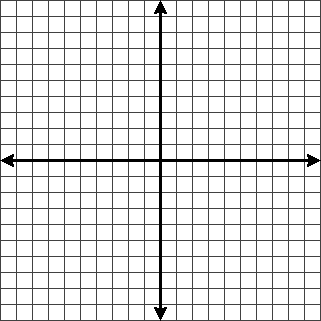 	Y-Intercept = ______________			2.   	(-2, 5)  (6, 1)	Point-Slope form:					Slope-Intercept form:	Slope = __________						Y-Intercept = ______________			3.   	(2, -7)  (4, 7)	Point-Slope form:					Slope-Intercept form:	Slope = __________						Y-Intercept = ______________			4.   	m = 0  (-3, 5)	Point-Slope form:					Slope-Intercept form:	Slope = __________						Y-Intercept = ______________			Part 2:  Answer each question below:5.  Write the equation of the line that passes through (-5, -2) and is parallel to the line y = 3/5x - 2.6.  Write the equation of the line that passes through (0, 4) and is perpendicular to the line y = -2/3x +1.7.  Write the equation of the line that passes through (-3, 1) and is parallel to the line y = 1/3x – 2.8.  Write the equation of the line that passes through (1, 4) and is perpendicular to the line y = 1/2x + 1.Part 3:  Complete each review problem (these problems come from sections 1-4):9.  Find the slope of the line through the points (-4, 6) (2, 2).10.  Find the slope of the line from the following table:    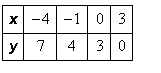 11.  Identify the X and Y-intercepts:			12.  Identify the X and Y-intercepts:  3x – 2y = 12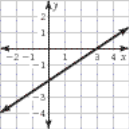 